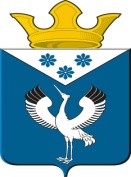 Российская ФедерацияСвердловская областьДума муниципального образованияБаженовское сельское поселение48-е заседание 2-го созыва                                                  РЕШЕНИЕ28.12.2012 г.                                                                             № 98с.Баженовское                                                                                                                                   Об утверждении правил землепользования и застройки, внесения изменений в карту градостроительного зонирования и градостроительные  регламенты муниципального образования  Баженовское сельское поселение применительно к территории  деревни Власова В соответствии со статьями 8, 24 Градостроительного кодекса Российской Федерации от 29 декабря . (в ред. Федерального закона от 27.12.2009 N 343-ФЗ), статьей 14 Федерального закона от 06.10.2003 N 131-ФЗ "Об общих принципах организации местного самоуправления в Российской Федерации" (в ред. Федерального закона от 03.11.2010 N 286-ФЗ), руководствуясь пунктом 20 статьи 6 Устава муниципального образования Баженовское сельское поселение, и на основании Протокола публичных слушаний №9 от 25.12.2012 г.,  Дума муниципального образования Баженовское сельское поселениеРЕШИЛА:1. Утвердить правила землепользования и застройки, внесения изменений в карту градостроительного зонирования и градостроительные  регламенты муниципального образования  Баженовское сельское поселение применительно к территории деревни Власова.2. Опубликовать настоящее Решение в газете «Районные будни» и обнародовать путем полного размещения его текста на официальном сайте Баженовского сельского поселения: www.bajenovskoe.ru.3. Контроль за выполнением данного решения возложить на комиссию по соблюдению законности и вопросам местного самоуправления (Моденова Н.П.).Председатель Думы МО Баженовское сельское поселение  ____________________Л.Г.Глухих      